WOJEWÓDZKI URZĄD PRACY w WARSZAWIE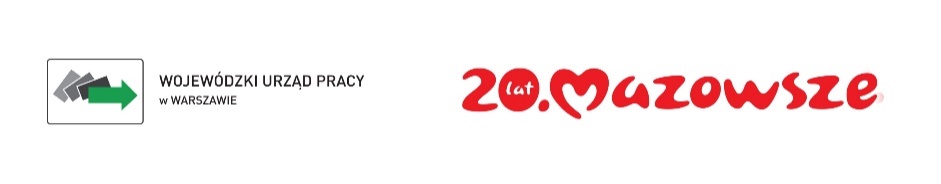 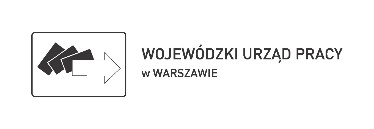 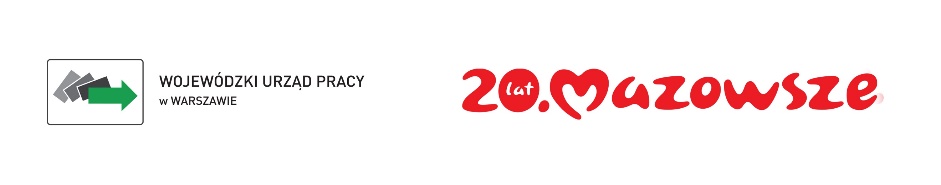 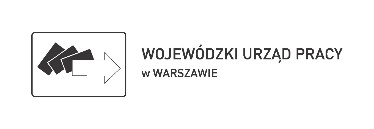 ul. Młynarska 16, 01-205 Warszawa wupwarszawa.praca.gov.plRegulamin konkursu dot. testu wiedzy w zakresie kultur i zwyczajów krajów Unii EuropejskiejOrganizatorem konkursu w zakresie testu wiedzy dot. kultur i zwyczajów krajów europejskich jest Wojewódzki Urząd Pracy w Warszawie Filia w Płocku.Cele konkursu:rozwijanie zainteresowań poznawczych oraz uzdolnień uczniów;promowanie szkoły oraz uczniów szczególnie uzdolnionych, posiadających wiedzę w szerokim zakresie;doskonalenie umiejętności samokształcenia.Konkurs odbywać się będzie 24 października 2019 podczas konferencji pn.: „Polska-Europa- Świat - przyszłością młodzieży”.Każda szkoła może zgłosić tylko jedną dwuosobową drużynę do konkursu. Zgłoszenie drużyn do konkursu stanowi załącznik 1 do Regulaminu.Tematyka konkursu obejmuje wiedzę na temat: kultury i zwyczajów występujących w krajach Unii Europejskiej.Konkurs organizowany jest w formie teleturnieju  tj. odpowiedzi na pytania losowo wybrane przez uczestników.Konkurs składać się będzie z trzech rund, po jednym pytaniu dla każdego zespołu w jednej rundzie. Czas na udzielenie odpowiedzi na pytanie to 5 sekund.W czasie trwania konkursu uczestnicy nie mogą opuszczać sali (nie dotyczy sytuacji związanych z bezpieczeństwem lub zdrowiem uczestników).Podczas konkursu zabrania się korzystania z podręczników, książek oraz wszelkich środków łączności, np. telefonów komórkowych, tabletów i innych elektronicznych nośników informacji.  W przypadku uzyskania takiej samej liczby punktów drużyny losują dodatkowe pytania.Zwycięzcą konkursu zostanie drużyna, która uzyska największą liczbę punktów.Konkurs odbywa się z udziałem publiczności w trakcie konferencji.Konkurs przeznaczony jest wyłącznie dla pełnoletnich uczniów szkół zawodowych i ogólnokształcących z terenu Miasta Płocka i powiatu płockiego, gostynińskiego i sierpeckiego. Udział w konkursie jest bezpłatny i dobrowolny.Karty uczestnictwa należy przesyłać do 14 października 2019 roku na adres WUP w Warszawie Filia w Płocku, ul. Kolegialna 19, 09 – 402 Płock, z dopiskiem: „konkurs dotyczący testu wiedzy” lub drogą mailową na adres plock@wup.mazowsze.pl. Decyduje data stempla pocztowego.Szkoły, które zgłoszą się po wyznaczonym terminie nie biorą udziału w konkursie.O wyłonieniu zwycięzców zadecyduje powołana przez organizatora Komisja Konkursowa. W skład 
3 - osobowej  komisji wchodzą przedstawiciele organizatora i przedstawiciele szkół. Organizator przyzna uczestnikom nagrodę za zajęcie pierwszego miejsca.Decyzje Komisji są ostateczne i nie przysługuje od nich odwołanie.Szczegółowych informacji na temat konkursu udziela pracownik Filii WUP w Płocku Anna Sulkowska (tel. 24 264 03 75/76, e-mail: a.sulkowska@wup.mazowsze.pl).Załącznik nr 1 KARTA UCZESTNICTWA W KONKURSIEImię i nazwisko (uczeń 1):Imię i nazwisko (uczeń 2):Nazwa szkoły:UCZEŃ 1:Wyrażam zgodę przetwarzanie przez Wojewódzki Urząd Pracy w Warszawie moich danych osobowych w zakresie i celu niezbędnym do przeprowadzenia konkursu dot. testu wiedzy o kulturze i zwyczajach występujących w krajach europejskich, w tym ujawnienie mojego imienia i nazwiska 
na stronie internetowej organizatora.Data 	PodpisUCZEŃ 2:Wyrażam zgodę przetwarzanie przez Wojewódzki Urząd Pracy w Warszawie moich danych osobowych w zakresie i celu niezbędnym do przeprowadzenia Konkursu dot. testu wiedzy o kulturze i zwyczajach występujących w krajach europejskich, w tym ujawnienie mojego imienia i nazwiska 
na stronie internetowej organizatora.Data 	PodpisKlauzula InformacyjnaAdministratorem Pani/ Pana danych osobowych jest Wojewódzki Urząd Pracy w Warszawie, ul. Młynarska 16, 01-205 Warszawa.Z administratorem danych można się skontaktować poprzez adres e-mailowy wup@wup.mazowsze.pl, telefonicznie pod numerem 22 578 44 00 lub pisemnie na w/w adres siedziby administratora.We wszystkich sprawach dotyczących przetwarzania danych osobowych oraz korzystania z praw związanych z przetwarzaniem danych można się skontaktować na adres e-mailowy iod@wup.mazowsze.pl lub pisemnie na w/w adres siedziby administratora.Podstawę prawną przetwarzania danych stanowią: przepisy RODO (Rozporządzenie Parlamentu Europejskiego i Rady (UE) 2016/679),  przepisy z zakresu postępowania administracyjnego, przepisy z zakresu polityki rynku pracy oraz inne związane z działalnością Wojewódzkiego Urzędu Pracy w Warszawie.Przysługuje Pani/Panu prawo dostępu do swoich danych osobowych, ich sprostowania oraz wniesienia skargi do organu nadzorczego. Przysługuje  Pani/Panu również prawo do ograniczenia przetwarzanych danych lub wniesienia sprzeciwu do przetwarzania danych na zasadach określonych w RODO.Dane będą przechowywane do momentu wygaśnięcia obowiązku ich przechowywania wynikającego z przepisów prawa.Podanie przez Panią/Pana danych osobowych jest:wymogiem ustawowym, gdy przetwarzanie danych osobowych następuje w celu wywiązania się z obowiązku wynikającego z przepisu prawa lub w ramach sprawowania władzy publicznej,wymogiem umownym lub warunkiem zawarcia umowy. Konsekwencją niepodania danych osobowych może być brak możliwości skorzystania z usług świadczonych przez WUP.